Publicado en Valencia el 06/05/2016 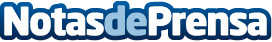 FSIE considera insuficiente la propuesta definitiva de Educación sobre el arreglo escolar en la ConcertadaLa Federación lamenta que la Resolución publicada hoy en el DOCV determine la supresión de 33 unidades concertadas y exige soluciones consensuadas para revertir el impacto en el empleo   Datos de contacto:Blas Giner MartínezSecretario Autonómico de FSIE-CV629250635Nota de prensa publicada en: https://www.notasdeprensa.es/fsie-ve-insuficiente-la-revision-de-la-propuesta-inicial-de-educacion-sobre-el-arreglo-escolar-en-la-la-concertada Categorias: Educación Valencia http://www.notasdeprensa.es